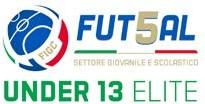 PRIMA GIORNATA QUALIFICAZIONI GIRONE DUE – MILANO MANTOVAPALAZZETTO DELLO SPORT DI CARPIANO Viale Europa, Carpiano (MI)DOMENICA 07 APRILE 2024FUTSAL FAIR PLAY ELITE' 2023/24FUTSAL FAIR PLAY ELITE' 2023/24Girone DUE – MILANO MANTOVA09:10  ROGOREDO84 ASDUSD VISCONTINI10:00CENTRO SCHIAFFINO 1988 SSD A RLMANTOVA CALCIO A 5 SSDRL10:50 ROGOREDO84 ASDMANTOVA CALCIO A 5 SSDRL11:40 CENTRO SCHIAFFINO 1988 SSD A RLUSD VISCONTINIPAUSA PRANZO14:30 USD VISCONTINIMANTOVA CALCIO A 5 SSDRL15:20 ROGOREDO84 ASDCENTRO SCHIAFFINO 1988 SSD A RL